PODALJŠANO BIVANJE DOMAIgre na prostemORJAŠKI MILNI MEHURČKIZa milnico potrebuješ:- 1,2 l vode- 1,5 dl detergenta za pranje posode- 1 dl meduPostopek:Med dodaj v mlačno vodo in mešaj dokler se med popolnoma ne raztopi. Počasi prilivaj detergent in vse sestavine nežno premešaj. Pri tem ne smeš narediti pene. Če je preveč pene, mešanica ne bo dobro delovala. To mešanico lahko takoj uporabiš za pihanje velikih in malih mehurčkov, vendar pa je še boljše, če jo pustiš stati nekaj ur ali čez noč.V milnico lahko namočiš različne predmete z obodom (lahko so to modelčki za piškote, kos zvite žice, obod modela za torte) in pihaš mehurčke. Za orjaške  mehurčke potrebuješ:- dve palici z luknjico na koncu (ali na konec privij  kljukico, skozi katero zavežeš vrvico)- vrvico (bombažna)- predmet z luknjico, ki bo služil kot utež (npr. ključ, matica)Vrvico zaveži skozi luknjici na obeh palicah, nanjo obesi še utež in oba konca palic poveži, tako da ustvariš nekakšen trikotnik. Pripomoček je pripravljen, da ga pomočiš v milnico, palici razširi in premikaj, da ujameš zrak, ki bo napihnil mehurček … oz. bolje rečeno mehur.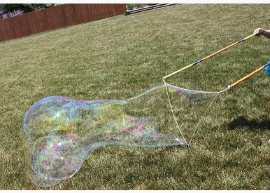 